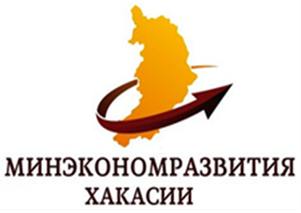 Правительством Хакасии решено ограничить работу заведений общепитаДля стабилизации эпидемиологической обстановки в республике, правительством Хакасии принят ряд изменений в постановление №102 о режиме повышенной готовности в связи с распространением новой коронавирусной инфекции.На фоне роста заболеваемости коронавирусом, в Абакане, Черногорске и Саяногорске вводятся ограничения в работу организаций общественного питания. Так, количество посетителей с 6.00 до 23.00, находящихся в зале не должно превышать 50% от числа заявленных в паспорте готовности объекта. Данные ограничения продлятся до 10 января 2021 года.Напоминаем, все заведения общественного питания республики как с залом обслуживания, так и без него обязаны предоставить в Минэкономразвития Хакасии заполненные паспорта готовности, а также обеспечить все необходимые условия для соблюдения требований эпидемиологической безопасности Роспотребнадзора по РХ. В случае отсутствия данного документа, к владельцам объектов общественного питания будут применяться штрафные санкции.Дополнительная информация для СМИ по телефону: 8 (3902) 248-200,  Анна Семенова, пресс-служба Министерства экономического развития Республики Хакасия.#хакасия #экономика #минэкономразвитиярх #минэкономразвития_хакасии #мсп #бизнес #коронавирус